EM. 370.11.23	   					    		   		       Lublin, 1 czerwca 2023 r.Wykonawcy ubiegający sięo udzielenie zamówieniaDotyczy: Postępowania w trybie zapytania ofertowego na zaprojektowanie, wykonanie  i dostawę materiałów reklamowych na potrzeby ZTM w Lublinie.Zarząd Transportu Miejskiego informuje, że w postępowaniu w trybie zapytania ofertowego na „Druk wraz z dostawą plakatów i mapek na potrzeby ZTM w Lublinie”, nr sprawy EM.370.11.23 do Zamawiającego wpłynęły następujące pytania dotyczące wyjaśnienia treści zapytania ofertowego:Pytanie nr 1Proszę o odpowiedz w celu ustalenia stawki podatku Vat na mapy. Czy mapa będzie zawierała materiały reklamowe?Odpowiedź do pytania nr 1:Zamawiający informuje, że treści zamieszczone w materiale poligraficznym jakim jest mapka komunikacyjna nie mają charakteru komercyjnej reklamy. Okładka zawiera zdjęcie i dane ZTM w Lublinie wraz z odnośnikiem do strony ZTM poprzez qr kod. Treść środka mapy to stricte mapa komunikacyjna oraz druga strona z informacjami o taryfie, trasach, biletach itp. Przykład mapy: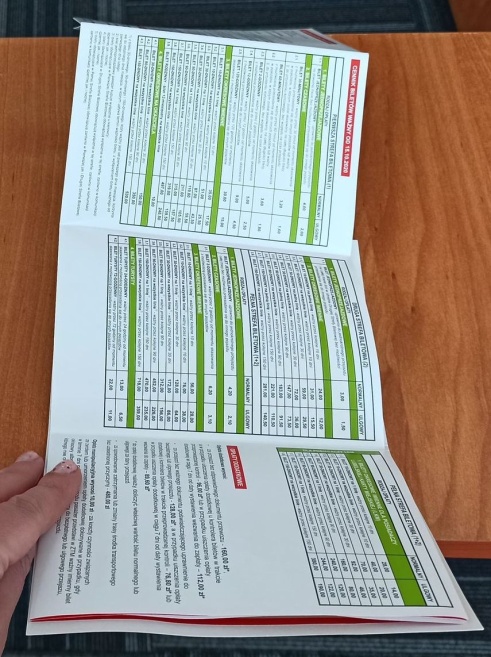 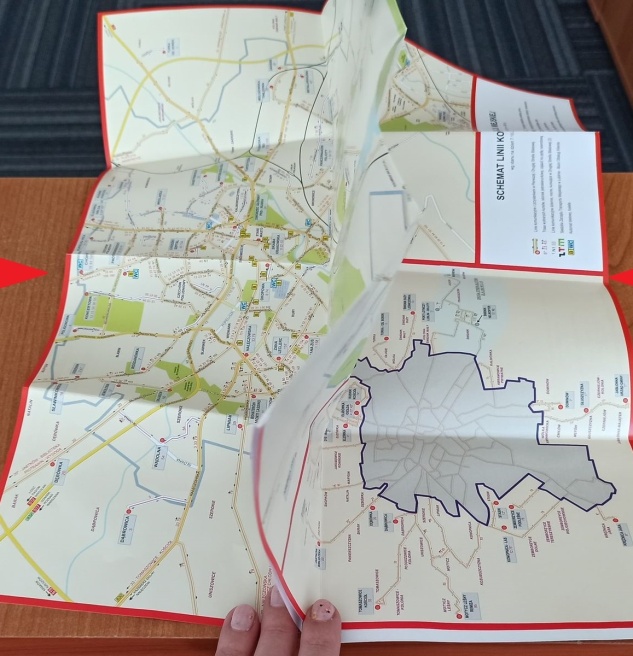 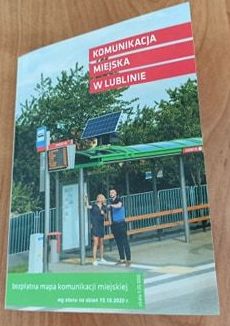 